Publicado en  el 28/11/2013 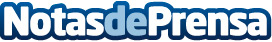 El consejero de Agricultura inaugura la planta de tratamiento de biomasa de Exver en Navalmoral y destaca la apuesta del GobEx por la bioenergíaEl consejero de Agricultura, Desarrollo Rural, Medio Ambiente y Energía, José Antonio Echávarri, ha inaugurado la planta de tratamiento de biomasa de la empresa Extremadura Verde (Exver) en Navalmoral de la Mata, donde ha destacado las medidas que ha puesto en marcha el Gobierno autonómico para potenciar la bioenergía en general, y el sector de la biomasa en particular.Datos de contacto:Gobierno de ExtremaduraNota de prensa publicada en: https://www.notasdeprensa.es/el-consejero-de-agricultura-inaugura-la-planta_1 Categorias: Extremadura http://www.notasdeprensa.es